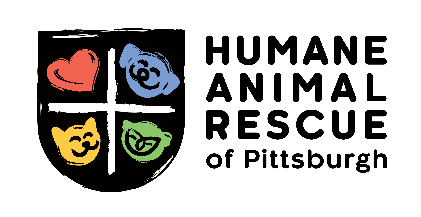 Humane Animal Rescue Vaccine ClinicI, __________________________, give permission for my pet(s) to be vaccinated at this clinic and acknowledge that such vaccinations do not constitute complete pet health care.  (It is essential that my pet receive a yearly physical examination.)I also state that my pet(s) have no sign of disease, are not allergic to vaccines, and are not pregnant.I understand that if my animal is aggressive towards staff, vaccines will not be given.I understand that vaccinations may cause unexpected reactions in pets.  I also agree to accept all risks of vaccination and personally accept both legal and financial responsibility for all charges incurred as a result of all such risks.  I also accept that is my responsibility to seek emergency care as needed or directed.Owner Name: ___________________________________________     Date:___________Owner Signature: _____________________________________________Street Address: _______________________________________________________________________City, State, Zip: _______________________________________________________________________Phone Number: ______________________		Email Address: _________________How many animals did you bring today? _____________ Dogs	____________ CatsWhere did you hear about our clinic? _________________________________________Canine Vaccines:⌂	Rabies $10.00⌂	DHPP $14.00⌂	Bordetella Intranasal $11.00⌂	Leptospirosis $12.50⌂	Lyme* $20.00 ⌂	Influenza $28.00 ⃝	Super Dog Package (includes Rabies, DHPP, Bordetella IN) $32.00⃝	Elite Dog Package (includes Rabies, DHPP, Bordetella IN, Lepto, Lyme* vaccine) $64.00*We recommend having your dog tested for Lyme disease prior to receiving the vaccine.(Not available at this event)Feline Vaccines:⌂	Rabies $10.00⌂	FVRCP $14.00⌂	FeLV Vaccine $18.00*We recommend having your cat tested for FeLV disease prior to receiving the vaccine.(Not available at this event)FOR STAFF USE ONLY:Pet Name:								Vaccines/Tests Being Received: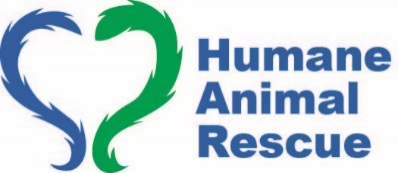 What is recommended for your pet?CatsRabies vaccine: Core vaccine, required by law.Feline FVRCP/”Distemper” vaccine: Core vaccine, highly recommended. Includes Feline Viral Rhinotracheitis, Calicivirus, and Panleukopenia (feline version of parvovirus).Feline Leukemia (FeLV) vaccine: Non-core, optional. Highly recommended for any cat that goes outside or has exposure to cats who go outside.FeLV/FIV testing: Recommended that all cats get tested (especially cats who go outside or are exposed to cats who go outside). Required before giving FeLV vaccine.DogsRabies vaccine: Core vaccine, required by law.Canine DHPP/”Distemper” vaccine: Core vaccine, highly recommended. Includes Distemper, Adenovirus, Parainfluenza, and Parvovirus.Bordetella/”Kennel Cough” vaccine: Non-core, optional. Recommended for pets that go to grooming facilities, dog parks, boarding facilities, doggy daycare, etc.Leptospirosis vaccine: Non-core, optional. Recommended for pets that are exposed to urine of small wildlife (i.e. skunks, groundhogs, squirrels, chipmunks, raccoons).Lyme vaccine: Non-core, optional. Recommended for pets that are exposed to ticks (walks, camping, hiking, dog parks)Influenza vaccine: Non-core, optional. Recommended for pets that are going to be around other dogs. Also sometimes required for boarding facilityIt is highly recommended that you keep your pet on a flea and tick preventative year round.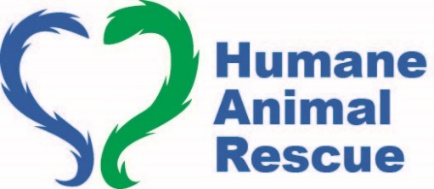 What to expect after vaccinationMost pets, like people, experience a few mild side effects after they have been vaccinated. These side effects are normal and are part of the process of how the immune system develops the immunity, just like after you or a child gets a vaccination. For the vast majority of pets, the risk of not vaccinating far outweighs the minimal risks of vaccinating. Many vaccine-preventable diseases cause severe illness, lengthy and expensive in-clinic treatment, suffering and even death. It is very important to distinguish between normal and rare side effects. Normal symptoms are mild and short-lived, and can include:A mild feverDecrease in social behaviorDiminished appetite or activitySneezingDiscomfort or mild swelling at the injection siteThese symptoms typically start within a few hours after vaccination and end in a couple of days. They do not usually require any treatment or a trip to your veterinarian.Rare symptoms can include:Swelling to the face and legsRepeated vomiting or diarrheaWhole-body itchingDifficulty breathingCollapsePersistent injection-site swellingThese symptoms can be observed within minutes or hours after vaccination and require immediate veterinary attention. Serious reactions, though rare, can result in death. Do not hesitate to call your veterinarian if you observe any of these symptoms in your pet after vaccination.Does your pet need a booster?Canine VaccinesFeline VaccinesIf your pet needs a booster, you can come to our next low cost vaccine clinic (see website for details).  You can also bring your pet to the Humane Animal Rescue Clinic – North Side location for our walk in vaccine hours Tuesday through Friday from 8:00am to 10:00am (full clinic pricing applies), or, if your pet is spayed or neutered, you can make an appointment to see our veterinarian at either clinic location (full clinic pricing applies).SexPet NameBreedCat/DogAge(M/F)Color/Markings(S/N)1.2.Rabies vaccineNoFirst vaccine is good for 1 yearNext vaccine is good for 3 years if booster is not overdueDHPP vaccine	YesIf under 16 weeks of age, if it’s the first vaccine, or if no proof of previous vaccineBordetella vaccine		NoFirst vaccine is good for 1 yearLepto vaccine			YesIf it’s the first vaccine or no proof of previous vaccineLyme vaccine					YesIf it’s the first vaccine or no proof of previous vaccineRabies vaccineNoFirst vaccine is good for 1 yearNext vaccine is good for 3 years if booster is not overdueFVRCP vaccine 			YesIf under 16 weeks of age, if it’s the first vaccine, or if no proof of previous vaccineFeLV vaccineYesIf it’s the first vaccine or no proof of previous vaccine